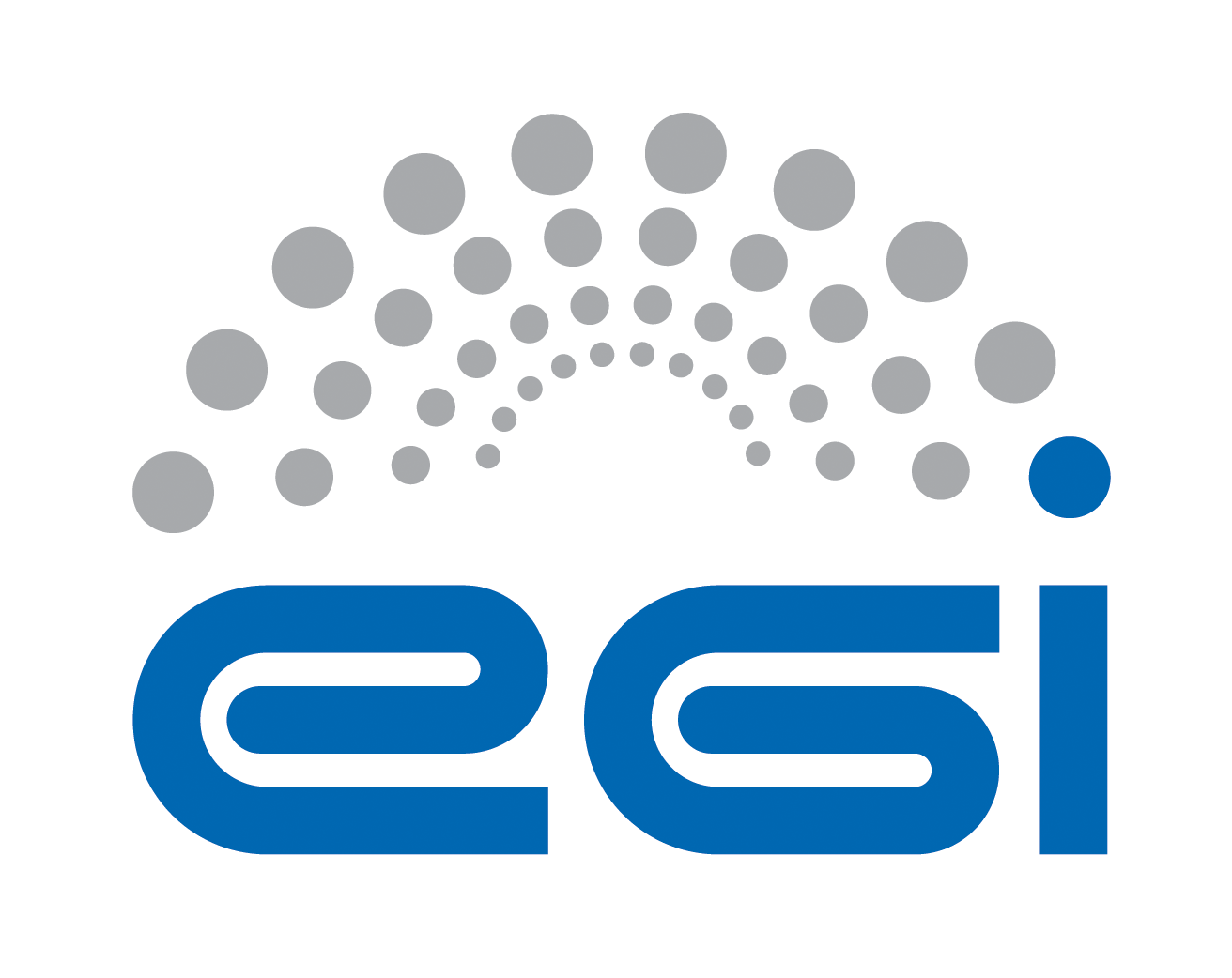 Requirements Collectionfor Open Data PlatformLoFARTABLE OF CONTENTSAppendix	 Requirement Extraction Template	3A.0	Purpose and Scope of the investigation	3A.1	Science ViEWpoint	5A.2	Information Viewpoint	7A.3 TECHNOLOGY Viewpoint	9Appendix	 Requirement ExtractiOn TemplateA.0	Purpose and Scope of the investigationThis section is input by a requirement collector to explain the purpose and scope of the investigation to an inquiry community, explaining the instructions of how to fill the template, and to keep records of the status of the requirement collection progress.A.0.1 	AuthorsAll authors contributing directly to this focus. Incrementally add names here as people actually contribute.A.0.2	Purpose and ScopeA.0.3	Status of the requirement collectionPENDING: Requirement gatherers have been identified but have yet to start work.GATHERING: Information about the requirement is being gathered and recorded.COMPLETE: Gathering / recording information about the requirement has been completed.REVIEWING: The information is being reviewed and cleaned up, internally by the team.CONFIRMING: Information about the requirement is being reviewed / confirmed by communities and experts. (The name of such a person shall be provided at the end of each session indicated filed).ACCEPTED: Information about the requirement is complete, accurate and accepted as correct by all stakeholders.STOPPED: Work on this topic has been interrupted for the reason specified.A.1	Science ViEWpointScience viewpoint concerns community objectives to be achieved through the collaboration, and the details of use cases related to the technology to be provided. Information in this section needs helps and approvals from Research Managers of the user community.A.1.1	Community InformationA.1.2	Collaborations with Open Data Cloud ProjectA.1.3 	Case StudyA Case Study is an implementation of a research method involving an up-close, in-depth, and detailed examination of a subject of study (the case), as well as its related contextual conditions. The Case Study will be based on a set of User Stories, i.e. how the researcher describes the steps to solve each part of the problem addressed. In practice, the selection of the use stories shall be representative reflecting both of the research challenge and complexity, and of the possible solutions offered by the Open Data Platform. User Stories are the starting point of Use Cases, where they are transformed into a description using software engineering terms (like the actors, scenario, preconditions, etc. Use Cases are useful to capture the requirements that will be handled by the technology provider, and can be tracked, e.g., by a Backlog system from an OpenProject tool.A.2	Information ViewpointInformation viewpoint concerns data object model and data lifecycle in the system. This section of questionnaire should provide the information on the data content, data formats and data lifecycles used in the community without specifying particular technologies and platforms used for data management. Information in this section needs inputs and approvals from data managers of the user community. A.2.1	Data A.2.2	Metadata A.2.3	Data LifecycleA.3 TECHNOLOGY ViewpointTechnology viewpoint concerns how the data specified in information viewpoint is managed currently in the community. Questionnaire should provide information what technologies are used to store, transfer, access, process and secure the community data sets. A.3.1 General aspectsA.3.2 Non-functional requirementsThis subsection should provide some information about the non-functional requirements related to data management of the data in the community and in case when the data is made open to the public. A.3.3 Software and applications in useA.3.4	e-Infrastructure in useA.3.5 Requirements for EGI Testbed EstablishmentsAuthor: Yin ChenVersion: v1.0Document Link:RolesContact PersonOrganizationContact emailProject LeaderTiziana FerrariEGI.eutiziana.ferrari@egi.euTechnology ProviderLukasz DutkaCyfronetlukasz.dutka@cyfronet.plRequirement CollectorBartosz KryzaCyfronetbkryza@agh.edu.plRequirement CollectorYin ChenEGI.euyin.chen@egi.euCommunity RepresentativeMichael WiseASTRONwise@astron.nlCommunity RepresentativeR.F.PizzoASTRONpizzo@astron.nlCommunity RepresentativeSusana Sanchez-ExpositoCSICsse@iaa.esCommunity RepresentativeDaniele LezziBSCdaniele.lezzi@bsc.esCommunity RepresentativeJose Sabater MontesIAAjsm@iaa.esPurpose (Please describe the background, objectives and purpose of this requirement collection activities.)Purpose (Please describe the background, objectives and purpose of this requirement collection activities.)This requirement collection activity is organized within EGI-Engage project, aiming to support the development of Open Data Platform. Based on this questionnaire Open Data Platform would like to identify the current requirements, challenges and expectations of the communities interested in making their data public within EGI framework. In particular the major aspects related to ODP that should be resolved through this questionnaire include:What kind of data, in what formats and sizes is managed by the community?What are the life cycles of data created within the community?What are the current data management and transfer technologies used within the community?What is the preferred way for users outside of community to access public community data?What are the potential use cases for public users to access community data (e.g. verification, simulation, visualization, etc.)This requirement collection activity is organized within EGI-Engage project, aiming to support the development of Open Data Platform. Based on this questionnaire Open Data Platform would like to identify the current requirements, challenges and expectations of the communities interested in making their data public within EGI framework. In particular the major aspects related to ODP that should be resolved through this questionnaire include:What kind of data, in what formats and sizes is managed by the community?What are the life cycles of data created within the community?What are the current data management and transfer technologies used within the community?What is the preferred way for users outside of community to access public community data?What are the potential use cases for public users to access community data (e.g. verification, simulation, visualization, etc.)Scope (By discussing with the technology provider teams, please briefly describe the technology to be provided, and intended inquiring areas)Scope (By discussing with the technology provider teams, please briefly describe the technology to be provided, and intended inquiring areas)An Open Data Platform (ODP) will be designed to foster the discovery, dissemination and exploitation of open data in cloud environments, also addressing the problem of co-location of data and computing for big data processing. Open Data Platform will provide a distributed data management solution allowing communities to manage data according to their Data Management Plans, including publishing data to selected communities or public within certain time frames (e.g. after 1 year from creation). ODP will be based on onedata data management solution (http://www.onedata.org).An Open Data Platform (ODP) will be designed to foster the discovery, dissemination and exploitation of open data in cloud environments, also addressing the problem of co-location of data and computing for big data processing. Open Data Platform will provide a distributed data management solution allowing communities to manage data according to their Data Management Plans, including publishing data to selected communities or public within certain time frames (e.g. after 1 year from creation). ODP will be based on onedata data management solution (http://www.onedata.org).Expectations (By discussing with the technology provider teams, summarise any special expectations they would want to notify the requirement collection team)Expectations (By discussing with the technology provider teams, summarise any special expectations they would want to notify the requirement collection team)Information approved byLukasz DutkaDescription of the activitiesStatusResponsible PersonDatePrepare the templatePENDINGYin Chen, Bartosz Kryza10 Jul 2015Get approvals of the technical details of the template PENDINGLukasz Dutka13 Jul 2015Information filled based on available materials resourcesGATHERINGYin Chen27 Jul 2015Requirements reviewed by internal teamREVIEWINGBartosz Kryza28 Jul 2015Send to the community for providing missing information and confirmingCONFIRMINGYin Chen28 Jul 2015Get approvals from the communityACCEPTEDComplete information collectionCOMPLETECommunity NameThe Low Frequency Array Community Short Name if anyLoFARCommunity Websitehttp://www.lofar.org/ Community Description LoFAR will be the first large radio telescope system wherein a huge amount of small sensors are used to achieve its sensitivity instead of a small number of big dishes. For the astronomy application, LOFAR is an aperture synthesis array composed of phased array stations. The antennas in each station form a phased array, producing one or many station beams on the sky. Multi-beaming is a major advantage of the phased array concept. It is not only used to increase observational efficiency, but may be vital for calibration purposes. The phased array stations are combined into an aperture synthesis array. The Remote Stations are distributed over a large area with a maximum baseline of 100 km within the Netherlands and 1500 km within Europe. Community ObjectivesLOFAR started as a new and innovative effort to force a breakthrough in sensitivity for astronomical observations at radio-frequencies below 250 MHzMain Contact InstitutionsASTRON, CSIC, BSC, IAAMain Contact(name and email)Michael Wise (ASTRON, wise@astron.nl), R.F.Pizzo (ASTRON, pizzo@astron.nl ),Susana Sanchez-Exposito (CSIC, sse@iaa.es)Daniele Lezzi (BSC, daniele.lezzi@bsc.es)Jose Sabater Montes (IAA, jsm@iaa.es) Prior requirement capture activities and ideally a summary and references to their outcomeEGI and LoFAR have been collaborating since Oct 2014 to integrate calibration, analysis and modelling pipelines of radio-astronomy data into a cloud infrastructure. It is developed jointly by users of the [www.lofar.org LOFAR] radio-telescope and members of the AMIGA4GAS project.Upload copies of files and provide links to themhttps://wiki.egi.eu/wiki/FedCloudLOFAR Cite papers<input here>Scientific challenges (Please describe your problems and motivations for the collaboration with Open Data Platform)Scientific challenges (Please describe your problems and motivations for the collaboration with Open Data Platform)Scientific challenges (Please describe your problems and motivations for the collaboration with Open Data Platform)In most cases, ingest jobs by the Radio Observatory need to be monitored closely to verify that all files are ingested and to manually recover the situation after a failure. This causes quite some inconvenience for some users, who have to wait for several days to get their data.  Instability of the ingest system can cause long ingest queues and, inevitably, can make CEP2 very full. In extreme cases, the observing schedule needs to be rearranged because there is not enough disk space available on CEP2 to store more data till important ingest jobs are completed and the corresponding data can be removed from the cluster. This obviously limits the observing efficiency. Larger file number/size for staging required  Fully exploit processing resources offered by the LOFAR Long-Term Archive In most cases, ingest jobs by the Radio Observatory need to be monitored closely to verify that all files are ingested and to manually recover the situation after a failure. This causes quite some inconvenience for some users, who have to wait for several days to get their data.  Instability of the ingest system can cause long ingest queues and, inevitably, can make CEP2 very full. In extreme cases, the observing schedule needs to be rearranged because there is not enough disk space available on CEP2 to store more data till important ingest jobs are completed and the corresponding data can be removed from the cluster. This obviously limits the observing efficiency. Larger file number/size for staging required  Fully exploit processing resources offered by the LOFAR Long-Term Archive In most cases, ingest jobs by the Radio Observatory need to be monitored closely to verify that all files are ingested and to manually recover the situation after a failure. This causes quite some inconvenience for some users, who have to wait for several days to get their data.  Instability of the ingest system can cause long ingest queues and, inevitably, can make CEP2 very full. In extreme cases, the observing schedule needs to be rearranged because there is not enough disk space available on CEP2 to store more data till important ingest jobs are completed and the corresponding data can be removed from the cluster. This obviously limits the observing efficiency. Larger file number/size for staging required  Fully exploit processing resources offered by the LOFAR Long-Term Archive Objectives (Please describe your objectives to be achieved through collaboration with Open Data Platform)Objectives (Please describe your objectives to be achieved through collaboration with Open Data Platform)Objectives (Please describe your objectives to be achieved through collaboration with Open Data Platform)Efficient user data retrieval.  Optimise the data staging, e.g., using pre-staging technology to move data from tapes to computing facilities to reduce the waiting for staging when a user requests to retrieve dataAllowing user to process large amount of data and retrieve results only to avoid downloading the data to their local computer.Elastic disk storage space to allow data ingest jobs to be smoothly executed when handling bust computationEfficient user data retrieval.  Optimise the data staging, e.g., using pre-staging technology to move data from tapes to computing facilities to reduce the waiting for staging when a user requests to retrieve dataAllowing user to process large amount of data and retrieve results only to avoid downloading the data to their local computer.Elastic disk storage space to allow data ingest jobs to be smoothly executed when handling bust computationEfficient user data retrieval.  Optimise the data staging, e.g., using pre-staging technology to move data from tapes to computing facilities to reduce the waiting for staging when a user requests to retrieve dataAllowing user to process large amount of data and retrieve results only to avoid downloading the data to their local computer.Elastic disk storage space to allow data ingest jobs to be smoothly executed when handling bust computationExpectations (please describe your expectations for the new technology to be provided by the Open Data Platform)Expectations (please describe your expectations for the new technology to be provided by the Open Data Platform)Expectations (please describe your expectations for the new technology to be provided by the Open Data Platform)<input here><input here><input here>Impacts and Benefits (Please be specific and use quantified indicators and targets wherever possible)Impacts and Benefits (Please be specific and use quantified indicators and targets wherever possible)Impacts and Benefits (Please be specific and use quantified indicators and targets wherever possible)Allow users to efficiently access LoFAR Data  Allow users to efficiently access LoFAR Data  Allow users to efficiently access LoFAR Data  KPI inputs (Please indicate as realistic as possible the expected results)KPI inputs (Please indicate as realistic as possible the expected results)KPI inputs (Please indicate as realistic as possible the expected results)AreaImpact DescriptionKPI ValuesAccessIncreased access and usage of e-Infrastructures by scientific communities, simplifying the “embracing” of e-Science. Number of users of the web portals: <input here> Number of sites provide the services: <input here> UsabilitySimplifying deployment of the web portals in cloud resourcesNumber of downloads: <input here>Impact on PolicyPolicy impact depends on the successful generation and dissemination of relevant knowledge that can be used for policy formulation at the EU, or national level. <input here>VisibilityVisibility of the project among scientists, technology providers and resource managers at high level.Number of citations of the software <input here>Number of portal cloud installations/usage:  <input here>Advertisement at events/conferences/workshops: <input here>Knowledge ImpactKnowledge impact creation: The impact on knowledge creation and dissemination of knowledge generated in the project depends on a high level of activity in dissemination to the proper groups.Number of journal publications acknowledging the project: <input here>Number of conference papers and presentations:  <input here>Exploitation plans (Please describe the exploitation plans related to this Case Study, e.g., summarize the potential stakeholders (public, private, international, etc.) and relate them with the exploitation possibilities)Exploitation plans (Please describe the exploitation plans related to this Case Study, e.g., summarize the potential stakeholders (public, private, international, etc.) and relate them with the exploitation possibilities)Exploitation plans (Please describe the exploitation plans related to this Case Study, e.g., summarize the potential stakeholders (public, private, international, etc.) and relate them with the exploitation possibilities)<input here><input here><input here>User Stories (Please describe use stories, selecting those only related to the Open data platform technology, describe who (actor) wants to do what, need what services/functions and handle what information objects (data, metadata, signals etc., indicate related community policies and constraints, e.g. on data publication, access, preservations, etc.)LOFAR requests a future system to efficiently support large volumes of data access and burst data access, in particularly, to support the following 2 scenarios:User wants to retrieve large volumes of data from LTA. He finds the desired datasets by using the searching facilities provided by LoFAR data portal. An optimisation mechanism is installed which accelerates data staging process. User also starts data processing/analysing service/application running at LTA HPC/Cloud which are near the datasets. The dataset is injected into the processing/analysing service/application, and produced the results. User examines the results using a visualisation service, and downloads the results on his local PC.LTA encounters a burst access from users, and existing disk space is too small to handle the requests. Since LTA is federated with EGI Cloud, additional resources are immediately assigned to LOFAR LTA to handle the burst access. After that, the additional resources from EGI FedCloud are released. Information approved by<input here>Current statusCurrent statusData Object types (Please list data object types in current system, e.g., level 1 data, level 2 data, raw data, aggregated data, simulation data, etc. and give definition/description of them)Data Object types (Please list data object types in current system, e.g., level 1 data, level 2 data, raw data, aggregated data, simulation data, etc. and give definition/description of them)Imaging dataPulsar dataImaging dataPulsar dataData size (typical size of single file or object)Observational data at rates up to 60 Gbps (650 TB per day), once processed, the amount of data to be kept for a longer timeData collection size (estimate of total size of data collection in community)Exceeded 19 PB of data in the Long-Term Archive (LTA)Current growth: 3PB per yearData format(e.g. XML, CSV)Datacubes (3D data): two Fourier spatial coordinate axes plus a spectral axis. A datacube can reach several TB. LOFAR telescope allows up to 488 subbands, which can reach several GBs. Each subband is processed independently.Data Identifiers (how is the data objects/files identified)<input here>Standards in use (e.g. FITS, DICOM)<input here>Data locations (&contacts)Currently involves sites in the Netherlands and GermanyData management plan (How long should the data be preserved? When can it be made public?)LoFAR data made public as of March 2nd 2015.Privacy policy (Who can access the data?)Data that has passed the proprietary period becomes public and can be retrieved by anyone. Currently, data are still mainly  retrieved by project PIs and collaborators  Other aspects<input here>Future RequirementsFuture Requirements<input here><input here>Current StatusCurrent StatusMetadata object types (Please list metadata object types in current system, e.g, metadata for level1 data, metadata for processing data, etc. and give definition/description of them)Metadata object types (Please list metadata object types in current system, e.g, metadata for level1 data, metadata for processing data, etc. and give definition/description of them)<input here><input here>Metadata Identifiers<input here>Metadata size<input here>Metadata format<input here>Standards in use<input here>Metadata generation<input here>Metadata locations (&contacts)<input here>Other aspects<input here>Future RequirementsFuture Requirements<input here><input here>Current StatusData Lifecycle (Please describe the dataflow in current system, indicate explicitly what data object change from which state to which state after what functions/action applied to the data object. E.g., level 1 data become level 2 data after quality checking. Use figure wherever possible.)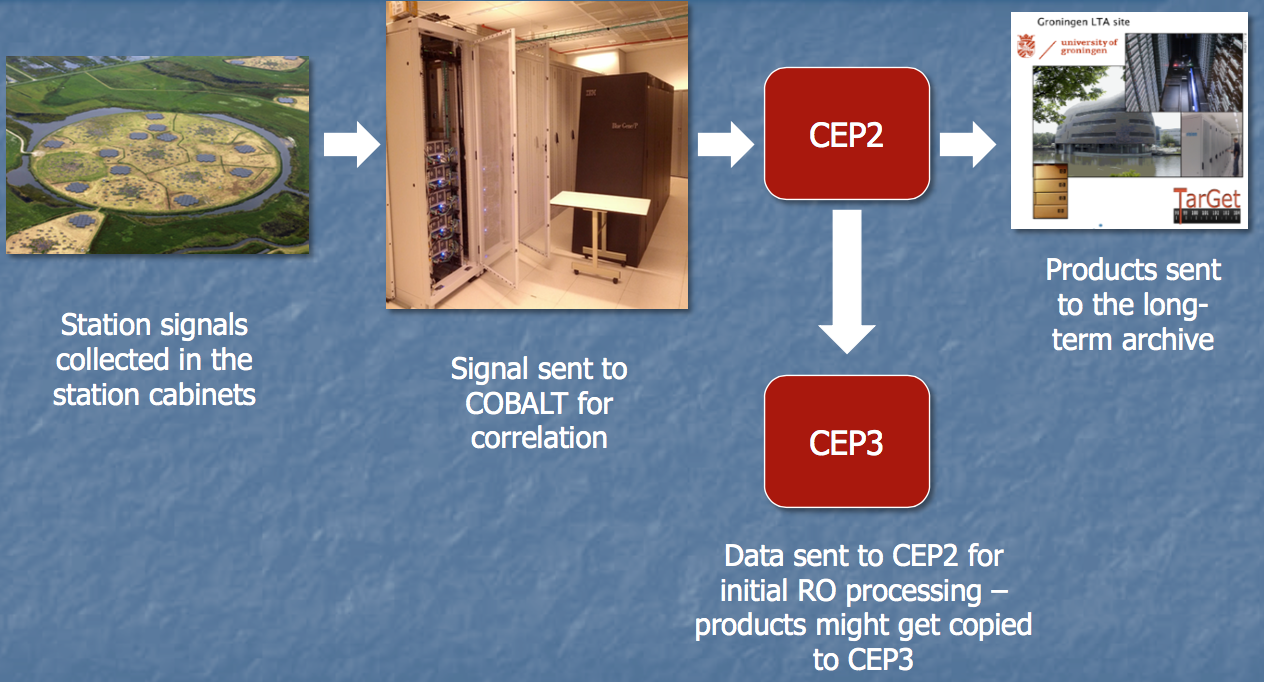 The LOFAR SYSTEM: Data FlowFuture RequirementsThe LOFAR Archive stores data on magnetic tapes. Data cannot be downloaded right away, but has to be copied from tape to disk first. This process is called 'staging’  Current limitations: Stage no more than 10 TB at a time and no more than 20,000 files  Staging data from tape to disk might take drives are shared with all users (also non- LOFAR) and requests are queued  Staging space is limited and shared between all LOFAR users – system might temporarily run low on disk space  Data copy remains on disk for 2 weeks  Maintenance and small outages experienced regularly  Require efficient solutions for data retrievalInformation approved by<input here>Current statusCurrent statusSystem Architecture (please describe how the functionalities are distributed onto current physical devices, use figure if possible)System Architecture (please describe how the functionalities are distributed onto current physical devices, use figure if possible)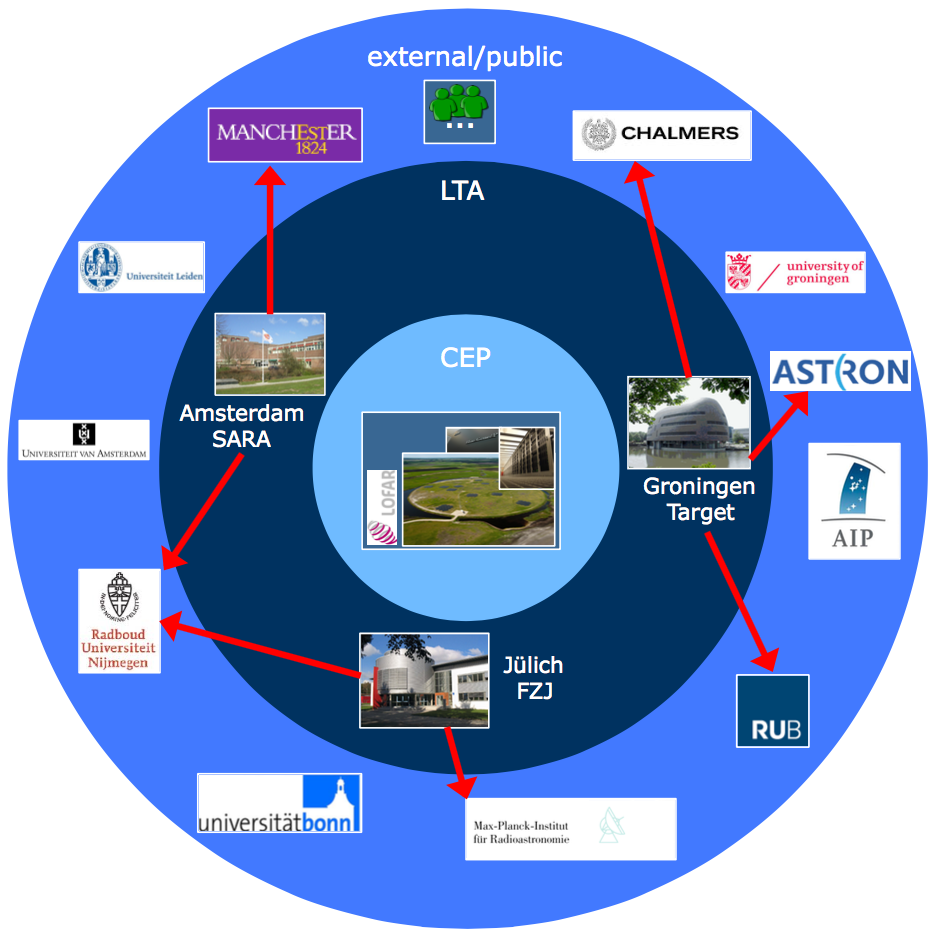 Architecture of LoFAR Long-Term Archive (LTA) and Web based download serverDistributed information system created to store and process the large data volumes generated by the LoFAR radio telescopeCurrently involves sites in the Netherlands and GermanyEach site involved in the LTA provides storage capacity and optionally processing capabilities.Architecture of LoFAR Long-Term Archive (LTA) and Web based download serverDistributed information system created to store and process the large data volumes generated by the LoFAR radio telescopeCurrently involves sites in the Netherlands and GermanyEach site involved in the LTA provides storage capacity and optionally processing capabilities.Data management (Please describe how you access and manage your data sets)Data management (Please describe how you access and manage your data sets)Community data access protocols (e.g. POSIX, GridFTP, WebDAV)GridFTPRequires grid user certificateMore robust, superior performance Requires grid client installationData management technology (Please describe what is the data management system in your community, e.g. LFC, iRODS, etc.)<input here>Data access control (e.g. POSIX filesystem rights, ACL)  <input here>Public data access protocol (How should the data be accessed by public users?  e.g. HTTP)Web based download server‘LTA enabled’ ASTRON/LOFAR accountLow thresholdPrimarily for few files & smaller volumesPublic authentication mechanism (e.g. anonymous access, track who downloaded file based on X.509 certs)Requires grid user certificate Computing capacities (Please describe the type and capacities of current physical devices used for your data processing)Computing capacities (Please describe the type and capacities of current physical devices used for your data processing)CPU<input here>GPU<input here>RAM <input here>Storage e.g., HDD, tapes<input here>NetworkNetwork consisting of light-path connections (utilizing 10 GbE technology) that are shared with LOFAR station connections and with the European eVLBI network.e-Infrastructure, e.g., Clusters, Grid, Cloud, Supercomputing resourcesGrid is in useClient, e.g., workstation, desktop, laptop, Mobile device, etc.Web interfaceOther aspectsInterface to query the LTA database and retrieve data to own compute facilities  Future requirementsFuture requirements<input here><input here>Performance RequirementsRequirement LevelsRequirement LevelsRequirement LevelsDescription (please describe performance requirements for the required system)Performance RequirementsHighMiddleNormalDescription (please describe performance requirements for the required system)AvailabilityYNot essential at this momentAccessibilityYNot essential at this momentThroughputYNot essential at this momentResponse timeYRequest to reduce staging time for large dataset, support of burst accessSecurityYNot essential since LOFAR data are openUtilityYLOFAR data shall be used by more users, at the moment main accesses are from PIs.ReliabilityYThe ingest system is instable which can cause long ingest queues.ScalabilityYRequest to reduce staging time for large dataset, support of burst accessEfficiencyYLOFAR data shall be easily and efficiently accessedDisaster recoveryYNot essential at this momentOthers performance requirementsOthers performance requirementsOthers performance requirementsOthers performance requirementsOthers performance requirementsFlexibilityYThe LOFAR pipeline framework is not flexibleDecentralisaionYLOFAT LTAs are decentralised, thus need decentralised solutionsSoftware/ applications/services Describe the software/applications/services name, version: Standardized LOFAR pipeline software integration with catalog & user interfacesDescribe the software licensing: <input here>Describe the configuration: <input here>Describe the dependencies needed to run the application, indicating origin and requirements: <input here>Operating system<input here>Runtime libraries/APIs (e.g., Java, C++, Python, etc.) <input here>Typical processing time<input here>e-Infrastructure resources being used or planned to be used. Please indicate from the point of view of the research community if the current solution is already using an e-Infrastructure (like GEANT, EGI, PRACE, EUDAT, a Cloud provider, etc.) and if so what middleware is used. If relevant, detail which centres support it and what level of resources are used (in terms of million-hours of CPU, Terabytes of storage, network bandwidth, etc.).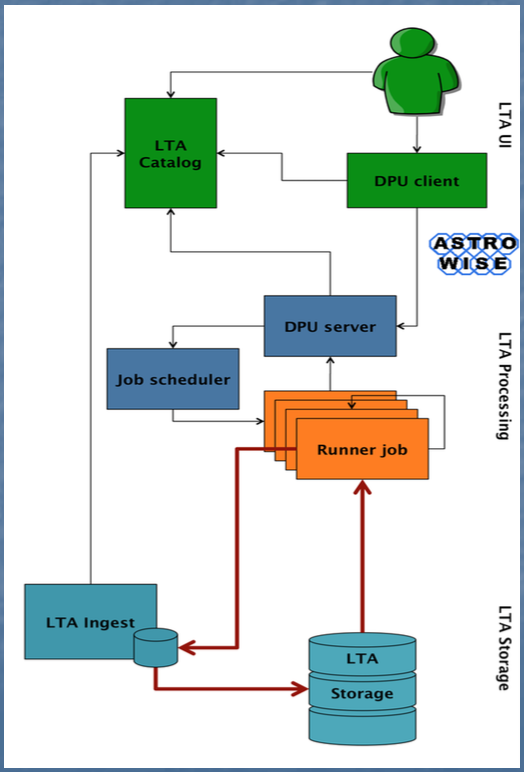 Grid clusters in useSARANIKHEFRUGFZ-Jülich Service to LoFAR usersStandardized pipelinesIntegration with catalog & user interfacesProcessing where the data is high complexity & inhomogeneity Expert users canRun custom softwareUse native protocolsBuild on integration with catalogQueriesIngest output including data lineageDoes the case include preferences on specific tools and technologies to use? For example: grid access to HTC clusters with gLite; Cloud access to OpenStack sites; Access to clusters via standard interfaces; Access to image analysis tools via Web portal<input here>Does the user have preferences on specific resource providers? (e.g. in certain countries, regions or sites) Netherlands, GermanyApproximately how much compute and storage capacity and for how long time is needed? (may be irrelevant if the activity is for example assessment of an EGI technology)<input here>Does the user (or those he/she represents) have access to a Certification Authority? (to obtain an EGI certificate)Yes, requires grid user certificate Does the user need access to an existing allocation ( join existing VO), or does he/she needs a new allocation? ( create a new VO)Do not need a new VODoes the user (or those he/she represent) have the resources, time and skills to manage an EGI VO? <input here>Which NGIs are interested in supporting this case? (Question to the NGIs)Amsterdam SaraInformation approved by<input here>